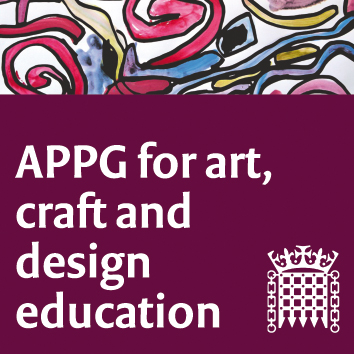 Wednesday 22nd February 2017; 4 – 5:30pm, Committee Room 21MinutesAttendees:Professor Jeff Adams; University of ChesterAndy Ash; IOE/UCLSarah Bagshaw; Newman UniversityMandy Barrett; Gomersal Primary SchoolLesley Butterworth; NSEADPeter Carr; Birmingham City UniversityJohn Childs; NSEADTamara Cincik; Office of Sharon HodgsonThe Earl Clancarty; Vice Chair, House of LordsSophie Cole; University of NorthumbriaSusan Coles; NSEADJanet Coles; Newman UniversityLinda Copeland; Vida Education OCRNicky Dewar; Crafts CouncilSamantha Fairbairn; University of NorthumbriaDr. Peter Gregory; NSEADHilary Gresty; FreelanceJune Harbottle; Birmingham City UniversityDebbie Hepplestone; St Bernards RC School, RotherhamSharon Hodgson MP; ChairSimon Huson; UWE BristolHenna Javed; University of NorthumbriaSally Johnson; University of BrightonSophie Leach; NSEADKatie Leonard; Staffordshire University/British Ceramics BiennialAndrew Leslie; St Bernard’s RC School, RotherhamPatricia Lovett MBE; Heritage Craft AssociationCarla Mindel; University of GreenwichMelanie Moss; UWE BristolBaroness Nye; Vice Chair, House of LordsSusan Ogier; University of RoehamptonDr. Rachel Payne; Oxford Brookes UniversityDan Firth Powell; St James CE High SchoolHelen Ross; Creative Fuse North EastPatrick Saunders; The Urswick SchoolPauline Smith: University of BournemouthKiran Tasneem; Birmingham City UniversityIan Thompson: UAL LondonJennifer Tuckett; Central Saint MartinsNeil Walton; Goldsmiths UniversityChris Waterman; APPG for the Teaching ProfessionPete WebsterJo Woodbridge; Saint Mary’s University1/17 Welcome from Sharon Hodgson MP: Sharon Hodgson thanked everyone for attending the meeting. Introductions followed.2/17 An introduction to the issues affecting recruitment and retention in ITE for art, craft and design:  Lesley Butterworth, (LB) outlined NSEAD’s commitment to Initial Teacher Education (ITE) which has always been at the centre of the Society’s work. LB confirmed that recent ITE changes and concerns had led to NSEAD setting up an ITE Special Interest Group (SIG). LB welcomed the opportunity to bring together the ITE audience together in order to share concerns and prioritise plans for future action. Action points: The APPG agreed to support the work of the ITE SIG and NSEAD agreed to update the APPG on priorities and future course of actions.3/17 The challenges faced by the next generation of art and design teachers and their motivations for committing to ‘the best career in the world’: Sophie Cole (SC), Programme Leader PGCE Secondary Art, Craft and Design, Northumbria University, outlined current concerns, including inequalities in the system for art and design trainee recruitment, including large bursaries for some subjects and no bursary for art and design trainees. SC was however able to celebrate and showcase the positives about the Northumbria University course, and how the support of schools, mentors, galleries and museums has made a difference to the course and their trainees. SC also noted that students bring fresh perspectives to art and design departments in schools. Samantha Fairbairn and Henna Javed, both trainee art and design teachers from Northumbria University, co-presented their rationale for entering the profession and their own school and university experiences. The transcripts transcript can be read here: www.nsead.org/APPG/papers.aspx Action points: For the ITE community, across all phases, sectors and providers, to continue to raise the profile and benefits of art, craft and design education.4/17 Dr. Peter Gregory (Canterbury Christ Church University) a provider perspective and the issues concerning primary education ITE: Peter Gregory (PG) entitled his presentation ‘Art and Design in Primary ITE, or, how many minutes does it take to train a primary teacher in the subject?’ PG’s presentation contextualised the current situation and indentified both the depletion in teaching hours for art and design and the reduction in centres offering specialist training in the subject. PG recommended the need for review and scoping of current ITE art and design provision. The presentation can be viewed here: Dr_Peter_Gregory_presentation,_Art_and_Design_in_primary_ITE.pdf                                           Action points: The APPG agreed to support an independent bid to fund further research into changes in art and design ITE provision. 5/17 Dr. Rachel Payne (Oxford Brookes University), the role of partnership and community in ITE: Rachel Payne (RP) outlined changes in secondary PGCE provision, notably that 36 per cent of art and design ITE providers closed between 2010 and 2013. RP also outlined the impact of a closure on a locality, citing Oxford Brookes and the surrounding region as an example. Concerns were summarised and shared and the recommendations of the Carter Review (2015:17) were also addressed. The presentation can be read here: Rachel_Payne_The_impact_of_secondary_PGCE_closures.pdf Action Points: The ITE SIG/NSEAD agreed to identify and create a database of target groups, and to revise and create materials to communicate with target ITE groups. The APPG agreed to support the SIG with any funding proposals to focus on ITE provision and professional development opportunities. 6/17 Conclusions and areas of concern/next steps that will inform the NSEAD Special Interest Group for ITE:Sharon Hodgson thanked all presenters for their presentations and proposed that the research should to be shared with The Rt Hon Justine Greening MP, Secretary of State for Education. Action Point: It was agreed that a letter addressing ITE art and design provision would be drafted on behalf of the APPG by NSEAD/SIG for the attention of Justine Greening. The letter would initially be drafted and shared with Sharon Hodgson and the APPG.8/17    AOB: There were no further items.9/17    Date/time next meeting: 10 May 2017, 4:00-5:30 pm. The meeting will be held in The Wilson Room, which is in Portcullis House. Please note this different venue: Portcullis House28 March 2017